Renewable Electricity Support SchemeRESS 2 Qualification Information PackDisclaimerEirGrid plc (EirGrid) in its capacity as Transmission System Operator is required by the RESS 2 Terms and Conditions to publish a RESS 2 Qualification Information Pack (“Qualification Information Pack”). This publication and the associated documents listed herein discharge that obligation. Prior to taking business decisions, interested parties should not rely on the information set out in this Qualification Information Pack as a substitute for obtaining separate and independent advice in relation to the matters covered by this Qualification Information Pack. Information in this document does not amount to a recommendation or advice in respect of any possible investment. The use of information contained within this Qualification Information Pack for any form of decision making is done at the user’s own risk. This Qualification Information Pack should be read in conjunction with the RESS 2 Terms and Conditions including any amendments to these rules. Whilst every effort is made to provide information that is useful and care has been taken in the preparation of the information, EirGrid gives no warranties or representations, expressed or implied, of any kind, with respect to the contents of this Qualification Information Pack, including without limitation, its quality, accuracy and completeness. EirGrid and its respective advisers, consultants and other contributors to this Qualification Information Pack (or respective associated companies, businesses, partners, directors, officers or employees) hereby exclude to the fullest extent permitted by law, all and any liability for any errors, omissions, defects or misrepresentations in the information contained in this Qualification Information Pack, or for any loss or damage suffered by persons who use or rely on such information (including by reason of negligence, negligent misstatement or otherwise). Copyright Notice Copyright EirGrid plc 2021 all rights reserved; the entire publication is subject to the laws of copyright. No part of this publication may be reproduced or transmitted in any form by any means, electronic or manual, including photocopying without prior written permission of EirGrid plc.IntroductionThe aim of this Qualification Information Pack is to provide information to prospective RESS 2 Applicants to enable them to participate in the RESS 2 qualification process.  Prospective RESS 2 Applicants should ensure that only the documents included here are used in any RESS 2 Application for Qualification.Submission of Applications for Qualification will be facilitated through the RESS Auction Platform. A guide on how to register and navigate through the system will be published in advance of the Qualification Application Opening Date in the RESS 2 Auction Timetable. In this Qualification Information Pack, prospective RESS 2 Applicants will find the necessary forms that will need to be provided in the Application for Qualification. This pack includes the RESS 2 Auction Timetable, which outlines key dates that will take place throughout the year for the RESS 2 Auction. The key documents included in this Qualification Information Pack include:RESS 2 Auction Timetable (R2AT)RESS 2 Bid Bond Applicant Submission Form (R2BB1)RESS 2 Bid Bond Applicant Return Form (R2BB2)RESS 2 Application for Review Form (R2AR)RESS 2 Notice of Withdrawal Form (R2NW)RESS 2 Notice of Dissatisfaction (R2ND)RESS 2 Landowner Consent Confirmation (R2LCC)RESS 2 Templates for Director Declarations (R2DDs)RESS 2 Qualification Process (R2QP)All forms and declarations found within this pack are based on the RESS 2 Terms and Conditions. Where there is a difference between this Qualification Information Pack and the RESS 2 Terms and Conditions, the latter takes precedence. Prospective RESS 2 Applicants should ensure they are fully aware of the obligations that arise in the RESS 2 Terms and Conditions.  This Qualification Information Pack will explain the background to each of the documents included herein.It is preferable that all documents are typed and if this is not possible, they must be completed using block capitals. For the avoidance of doubt, documents should be completed, printed, signed by the relevant director, scanned to portable document format (pdf) and uploaded to the RESS Auction Platform.It is important that all documents are uploaded to the RESS Auction Platform in pdf format.  Contact DetailsBelow you will find contact details for the RESS team in EirGrid.  In order to contact the RESS team, please submit your query to the email address provided below and the RESS team will endeavour to respond to your query as soon as possible via email.  As this is a formal process, all queries will be addressed via email.RESS 2 Auction Qualification The RESS 2 Qualification Process (R2QP) contained in this pack includes a detailed step-by-step guide to enable RESS 2 Applicants to clearly understand exactly what is required of them to participate in qualification for the RESS 2 Auction from the Qualification Application Opening Date to Final Qualification Decisions Date.  Timings of key activities are also illustrated in the process in line with the dates identified in the RESS 2 Auction Timetable.  The RESS 2 Qualification Process consists of the steps associated with qualification submission, qualification assessment and qualification results. RESS 2 Auction Timetable The latest RESS 2 Auction Timetable (R2AT) is included in this Qualification Information Pack. RESS 2 Bid Bond Applicant Submission/Return Forms A Bid Bond means a cash security lodged by an Applicant in respect of an Application for Qualification in accordance with the RESS 2 Terms and Conditions.Each Applicant (other than those for Community Zero-Bond Projects) must provide a Bid Bond to the TSO by the Bid Bond Posting Date in accordance with Section 9.3 of the RESS 2 Terms and Conditions. The Bid Bond value in RESS 2 is €6 per MWh, where the MWh value is the Deemed Energy Quantity for one year for the RESS 2 Project calculated pursuant to Section 6.6.4 and multiplied by 1,000 to convert from GWh to MWh (the “Bid Bond Required Amount”). For example, the Bid Bond for a 10 MW Solar project would be €6/MWh x 10 MW x 8760 hours x 0.11 Renewable Capacity Factor = €57,816. In this section there are two forms relating to Bid Bonds which must be fully completed and submitted as part of the Application for Qualification by all Applicants (including Community Zero-Bond Projects).  The two forms to be uploaded to the RESS Auction Platform are described in more detail below: 5.1 RESS 2 Bid Bond Applicant Submission FormWhen an Applicant is submitting an Application for Qualification in respect of the RESS 2 Auction, they must post a Bid Bond in a single payment to be cleared in the TSO RESS Account no later than the Bid Bond Posting Date.  As part of this process, all sections of this form (R2BB1) must be completed.   This form must be issued on company headed paper and be signed by a director.  It is vital that this form is completed correctly; in particular, it is important that the RESS 2 Application Reference (as assigned in Application for Qualification: RESS2-4 Digits) is included within the payment reference when a payment is being made in order for the TSO to safely and securely link a submitted Bid Bond to a RESS 2 Project.  5.2 RESS 2 Bid Bond Applicant Return FormWhen an Applicant (including Community Zero-Bond Projects) is submitting an Application for Qualification in respect of the RESS 2 Auction, they must also submit a RESS 2 Bid Bond Applicant Return Form (R2BB2). This form will be used by the TSO where a Bid Bond is to be returned to an Applicant.  This form must be issued on company headed paper and be signed by a director.  RESS 2 Application for Review FormIn accordance with the RESS 2 Terms and Conditions, an Applicant who considers that the TSO has not applied the Terms and Conditions correctly in the Provisional Qualification Decision, can submit an Application for Review (R2AR) to the TSO.  The Application for Review must be received by the TSO no later than two working days after receipt by the Applicant of the Provisional Qualification Decision. This form can be signed by an authorised user. RESS 2 Notice of WithdrawalAn Applicant, who has submitted an Application for Qualification in respect of the RESS 2 Auction and who no longer wishes to participate in the RESS 2 Auction, can issue a Notice of Withdrawal (R2NW) to the TSO.  The Notice of Withdrawal must be received by the TSO no later than the Final Withdrawal Date in the RESS 2 Auction Timetable.  This notice can be signed by an authorised user. The Notice of Withdrawal is irrevocable and the Application for Qualification will not be considered further for the RESS 2 Auction.  RESS 2 Notice of DissatisfactionAn Applicant who, following a TSO decision with respect to an Application for Review, considers that the TSO has not applied the Terms and Conditions correctly in their decision on the Application for Qualification or the Application for Review, can submit a Notice of Dissatisfaction (R2ND) to the Minister (copying the TSO).  The Applicant should detail the relevant provisions of the RESS 2 Terms and Conditions that they consider have not been applied correctly by the TSO.  The Notice of Dissatisfaction must be received by the Minister no later than two working days after receipt of the TSO decision.  The notice should be accompanied by the TSO decision in respect of the Application for Review.  This form can be signed by an authorised user.  RESS 2 Landowner Consent ConfirmationThe RESS 2 Applicant must possess and demonstrate control of the Site of the RESS 2 Project and the right to access this Site for the purposes of developing and operating the RESS 2 Project.  Compliance with this requirement must be evidenced by the Applicant submitting a RESS 2 Landowner Consent Confirmation Form (R2LCC) in line with the RESS 2 Terms and Conditions. This form must be signed by a director and witnessed and signed by a solicitor.    RESS 2 Director DeclarationsThere are eight director declarations to be included in the Application for Qualification as per the RESS 2 Terms and Conditions. All eight director declarations must be made by way of an individual  sworn affidavit.Templates for each of the eight director declarations are included in this Qualification Information Pack. The eight director declarations to be attached to the Application for Qualification include:Declaration of Planning Consent (R2DD1)Declaration of Grid Connection (R2DD2)Declaration of Financeability (R2DD3)Declaration of New Project (R2DD4)Declaration of Bidding Independence (R2DD5)Declaration of Community-Led Project (R2DD6)RESS 2 Declaration of Hybrid Metering and Storage Requirements (R2DD7)Declaration Regarding RESS 1 Projects (R2DD8)  RESS Auction Platform Applications for Qualification will be submitted via the RESS Auction Platform. To access the RESS Auction Platform, prospective RESS 2 Applicants will be asked to register prior to the Qualification Application Date. Communication will be issued with a link to the RESS Auction Platform and a detailed guide on registration as well as how to navigate through the Platform.  As part of the registration process the prospective RESS 2 Applicant must submit a RESS Authorised User Form (RAU) via the RESS Auction Platform in PDF format outlining who will be authorised to submit an Application for Qualification. This form must be signed by a Director. Proof of all Directors of the company must also be submitted with this form.Prospective RESS 2 Applicants must be either a Grid Contracted Project or an ECP Project. All Prospective RESS 2 Applicants must provide the ECP or Grid Reference Number as part of their registration. A unique email address and mobile number is required to access the RESS Auction platform. On each  visit to the platform, users will be issued with a code to their mobile phone which must be entered to complete the logon.  The same email address cannot be used for more than one user account.  This is to ensure a high level of security on the platform.The contact email address for those experiencing difficulties accessing the online RESS Auction Platform is RESS@eirgrid.com.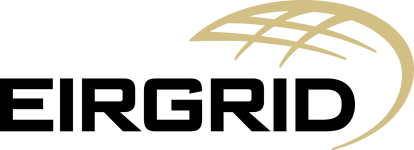 Date:23/11/2021Document:R2QIPRevision:1.0RESS1 Qualification & Auction Processes Postal:FAO: RESS Auction DeliveryEirGrid, Block 3 The Oval, 160 Shelbourne Road, Ballsbridge, Dublin 4, D04 FW28, IrelandEmail: RESS@eirgrid.com 